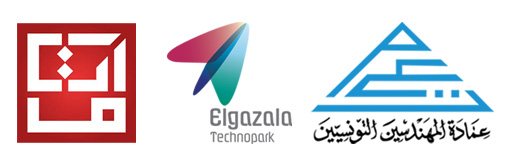 مكتب الأصناف الأخرى والشِؤون الاجتماعية و الثقافية و تكافؤ الفرصيختصّ مكتب مهندسي الأصناف الأخرى والشؤون الاجتماعية وتكافؤ الفرص:بالإشراف على مشاغل المهندسين المتقاعدين والمهندسين الشبان والمهندسين ذوي الاحتياجات الخاصة والمهندسين الباحثين عن العمل والمهندسين العاملين بالخارج، بالإشراف على العمل الاجتماعي بالعمادة لفائدة المهندسين، بالعمل على التحقيق الفعلي لتكافؤ الفرص وتعزيز المساواة الحقيقية بين جميع المهندسات والمهندسين وجميع أصناف المهندسين بصفة عامة،  بإسنادهم لفضّ مشاغلهم والدفاع عنهم معنويا وماديا والعمل على إدماجهم في المحيط الاقتصادي وتأهيلهم مهنيا،بالعمل على تمكين التلاميذ المهندسين من نفس فرص التعليم في جميع جهات البلاد التونسية،  بتنسيق وإسناد عمل هذا القطاع بالهيئات الجهوية والقطاعية بتونس الكبرى والعمل على تشكيل لجان جهوية بها.بتنسيق وإسناد عمل الفروع التابعين لهذا القطاع وظيفيا وبالعمل على إحداثهم.وتُلحَق بهذا المكتب:لجنة المهندسين الشبان لجنة المهندساتلجنة المتقاعدين لجنة الشؤون الاجتماعية والثقافي                                                                                                                                 رئيسة المكتب م. إنصاف الشريف